Тема: «Здоровье. Спорт»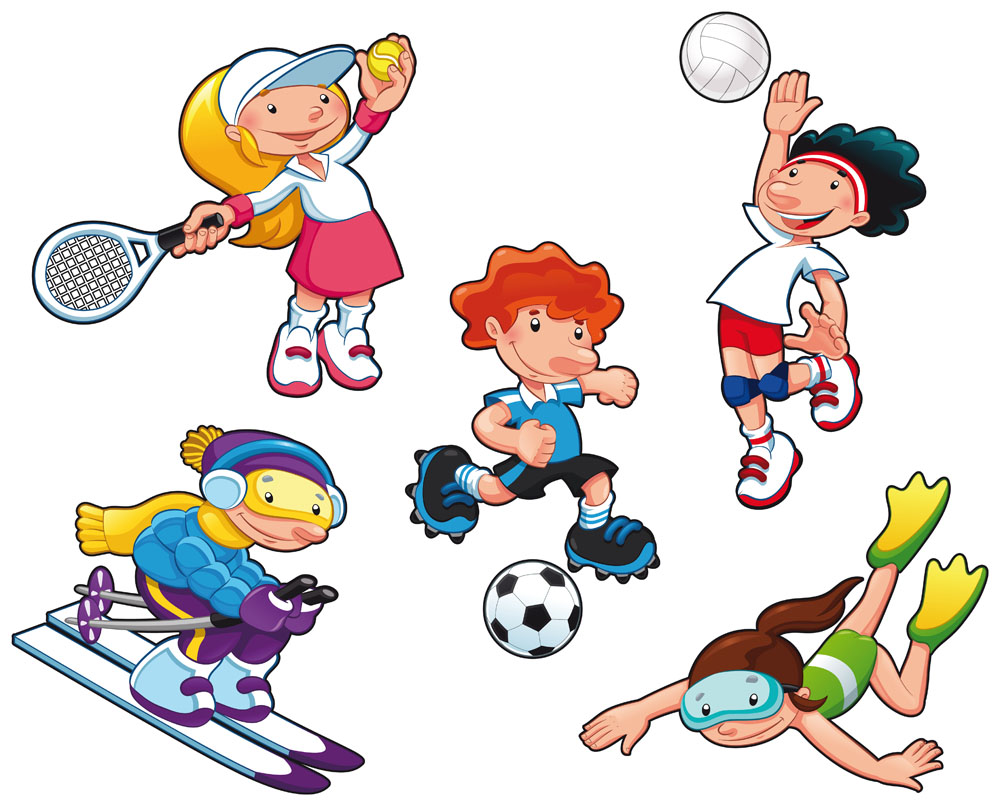 Вместе  с вами учим детей новым словам:Существительные (слова-предметы): санки, спортсмен, зарядка, упражнения, соревнования, победитель, свисток, флажок, лыжник(ца), стрелок, теннисист(ка), пловец, пловчиха, шахматист(ка), шашист(ка), турист(ка), прыгун(ья), гимнаст(ка), хоккеист(ка); простуда, болезнь, температура, лекарство, чистота, плавание, витамины, еда, сладости, польза, вред, слабость, сила, микробы.Прилагательные (слова-признаки): легкоатлетический, гимнастический, утренняя, сильный, здоровый, крепкий, мужественный, умелый, ловкий, гибкий, уверенный, настойчивый, стройный, быстрый; чистый, витаминный, полезный, вредный, сладкий.Глаголы (слова-действия): заниматься, расти, работать, бегать, прыгать, плавать, стрелять, играть, ездить, тренироваться, побеждать, выигрывать, проигрывать, соревноваться; выздоравливать, закаляться, гулять, ходить, бегать, простужаться, болеть, выздоравливать, принимать, мыть, чистить, плавать.Предлагаем Вашему вниманию несколько рекомендаций по закреплению данной темы: – Вспомните с ребенком, какие существуют виды спорта (футбол, баскетбол, хоккей, волейбол) и расскажите о них:– Вспомните, как называют спортсменов, занимающихся тем или иным видом спорта (лыжник(ца), теннисист(ка), пловец(чиха), хоккеист, гимнаст(ка), фигурист(ка), футболист(ка), боксер):Кто занимается лыжами? – лыжникКто занимается теннисом? – теннисистКто занимается плаванием? – пловец Кто занимается хоккеем? – хоккеист Кто занимается гимнастикой? – гимнастКто занимается фигурным катанием? – фигуристКто занимается футболом? – футболистКто занимается боксом? - боксер – Обратите внимание на спортивный инвентарь, необходимый для занятий различными видами спорта:ракетка – для занятия теннисом, футбольный мяч – для игры в футбол,баскетбольный мяч – для игры в футбол,боксерские перчатки – для бокса, клюшка, шайба – для игры в хоккей, коньки – для фигурного катания);- Расскажите ребенку о частях тела человека.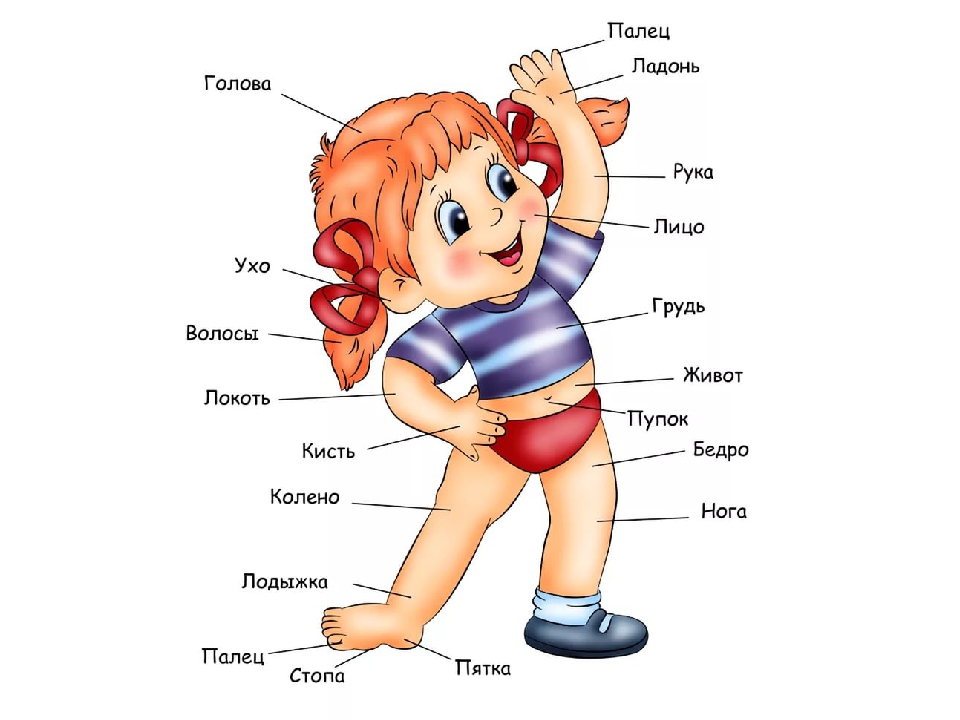 Пальчиковая гимнастика:«Веселый человечек»Я – веселый человечек,
Я гуляю и пою.
Я – веселый человечек,
Очень я играть люблю. (Указательные и средние пальчики обеих рук «шагают» по столу)
Разотру ладошки сильно, (Растирают ладони)
Каждый пальчик покручу,
Поздороваюсь с ним сильно
И вытягивать начну. (Охватывают каждый палец у основания и вращательными движениями поднимаются до ногтевой фаланг)
Руки я затем помою, (Потирают ладони)
Пальчик к пальчику сложу,
На замочек их закрою
И тепло поберегу. (Складывают пальцы в замок)
«Дружные пальчики»
Эти пальчики щипают, (Большим и указательным пальцем щипаем ладонь другой руки (или мамину ладонь)
Эти пальчики гуляют, (Указательный и средний "идут" по другой руке)Эти - любят поболтать, (Средний и безымянный шевелятся, трутся друг об друга (шурша)
Эти - тихо подремать, (Безымянный и мизинец прижимаем к ладони)
А большой с мизинцем братцем
Могут чисто умываться. (Крутим большим пальцем вокруг мизинца)Артикуляционная гимнастика: Чередование «Хоботок» - «Улыбка» - «Домик открывается».Улыбается ребенок,Хобот вытянул слоненок.Вот зевает бегемот,Широко открыв свой рот.Цель: укреплять мышцы губ и тренировать их подвижность путем переключения позиций губ. Развивать произвольное внимание.Описание: Упражнение выполняется в форме игры «Делай, как я». Взрослый выполняет поочерёдно движения губами в любом порядке («у – и – а», «а – у - и», «и – у - а»),удерживая губы в каждой позиции 3-5 секунд, а ребёнок повторяет.Вместе с ребенком поиграйте в игры: 1. «Назови ласково» Тело - тельце                                голова - головка, головушка
рука - ручка, рученька                 нога - ножка, ноженька
палец - пальчик                             глаз - глазик, глазок
уши - ушки                                    шея - шейка
нос - носик                                    рот - ротик, роток
зуб - зубик, зубок                          губа - губка
язык - язычок                                пятка - пяточка
локоть - локоток                           плечо - плечико
спина - спинка                              живот - животик
щека - щечка                                 лицо - личико
ладонь - ладошка                          голос - голосок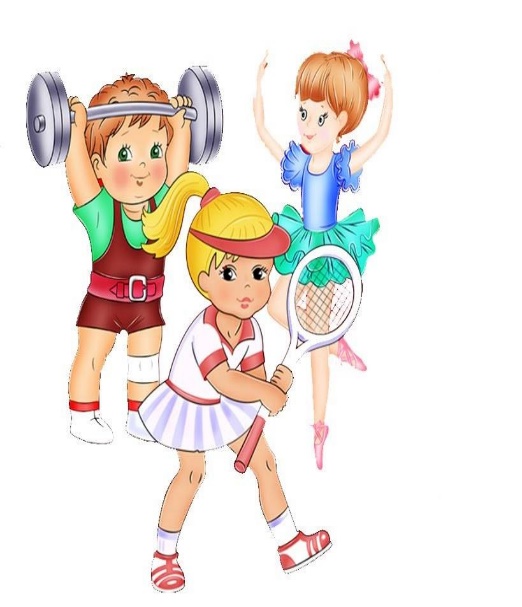 2. «Один-много»
Голова - две головы – много голов,                          рука - две руки – много рук, 
нога - две ноги – много ног,                                      глаз - два глаза – много глаз, 
палец - два пальца – много пальцев,                        нос - два носа – много носов.
ухо - два уха – много ушей,                                       
3. «Назови по образцу» Палец (а они?) - пальцы         плечо - плечи
рука - руки                                 нога - ноги
язык - языки                              голова - головы
колено - колени                         ухо - уши
лоб - лбы                                   локоть - локти
бровь - брови                            голос - голоса
ноготь - ногти                          веко – веки4. «Назови, какой, какая, какие?»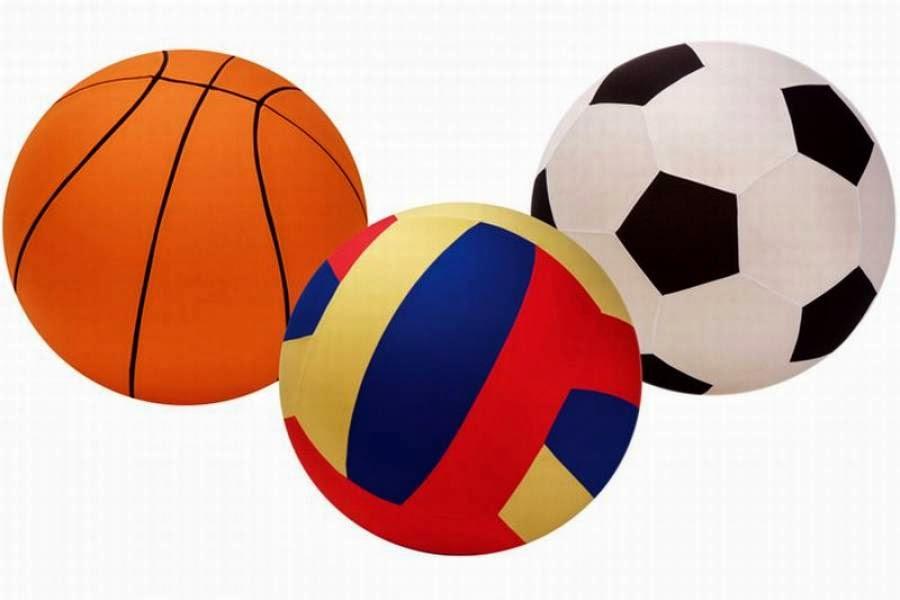 мяч для футбола (какой?) – футбольныйклюшка для хоккея (какая?) – хоккейнаяперчатки для бокса (какие?) – боксерские мяч для баскетбола (какой?) – баскетбольныйзарядка (какая?) – утренняясалат (какой?) – витаминныйкаша (какая?) – вкусная, полезная 5. «Назови спортсмена»6.  «Кому что нужно?»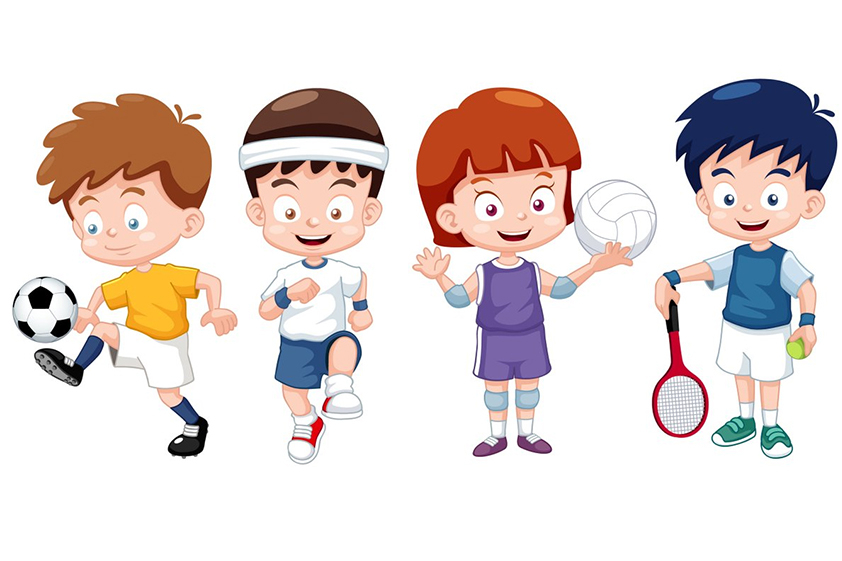 Лыжнику нужны лыжи,Хоккеисту – клюшка Футболисту – мячБаскетболисту – мяч Велосипедисту – велосипедТеннисисту – ракетка Волейболисту – мяч Саночнику – санки 7. «Подбери действия»Спортсмен (что делает?) – занимается спортом, тренируется, побеждает, выигрывает, проигрываетЛегкоатлет (что делает?) – бегает Пловец (что делает?) – плаваетЛыжник (что делает?) – едет на лыжах Зубы нужно (что делать?) – чистить Чтобы не болеть нужно (что делать?) – закаляться, заниматься спортом, правильно питаться, высыпаться, делать зарядкуПеред приемом пищи нужно (что делать?) – мыть руки8. «Скажи, что полезно, а что вредно»Загадайте ребенку загадки:Отгадай загадки (выучи одну по выбору)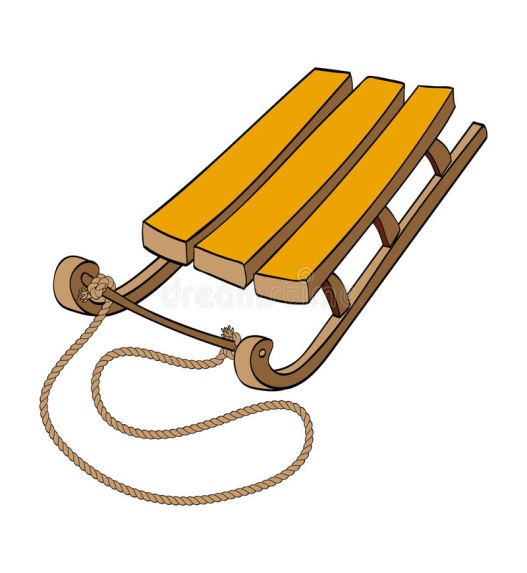 Мчусь как пуля я вперед, лишь поскрипывает лед,Да мелькают огоньки. Кто несет меня? (Коньки)Все лето стояли, зимы ожидали.Дождались поры — помчались с горы. (Санки)Зеленый луг,Сто скамеек вокруг,От ворот до ворот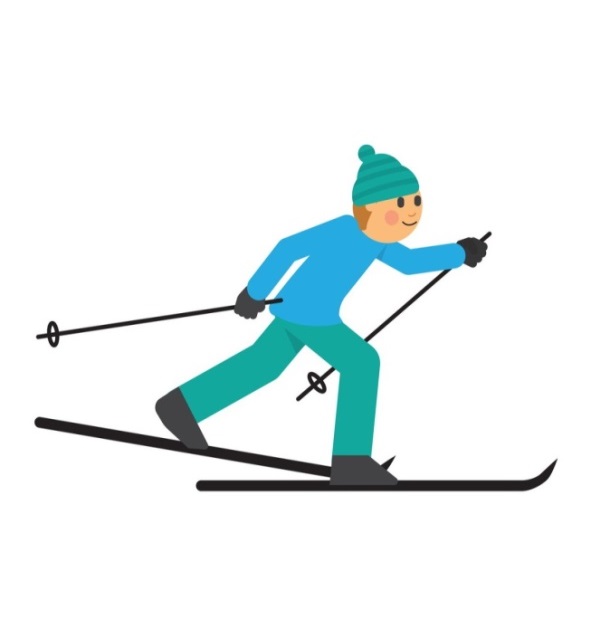 Бойко бегает народ.На ворота этиНатянули сети. (Стадион)Две полоски на снегуОставляю на бегу.Я лечу от них стрелой,А они опять за мной. (Лыжи, лыжник)Я шагаю по квартире, 
Приседаю: три-четыре. 
И уверен твёрдо я, 
С нею ждёт успех меня! (Зарядка)Предложите текст для пересказа: Пересказ рассказа «Для чего руки нужны» (Е. Пермяк)
Петя с дедушкой большими друзьями были. Обо всем разговаривали.
Спросил как–то дедушка внука:
- А для чего, Петенька, людям руки нужны?
- Чтобы в мячик играть, - ответил Петя.
- А еще для чего? – спросил дед.
- Чтобы ложку держать.
- А еще?
- Чтобы кошку гладить.
- А еще?
- Чтобы камешки в речку бросать.
Весь вечер отвечал Петя дедушке. Правильно отвечал. Только он
маленький был и обо всех других людях по своим рукам судил, а не по
трудовым рабочим рукам, которыми вся жизнь, весь белый свет
держится.Задайте ребенку вопросы по тексту:Для чего же нужны руки, кроме того как играть в мячик, держать ложку и гладить кошку? (Человеку нужны руки для того чтобы: он мог питался, что-то нёс, что-то делал, выполнял работу. Человеку без рук некуда)Баскетбол – в баскетбол играют две команды. Цель игры — забросить мяч в корзину соперника и помешать другой команде овладеть мячом и забросить его в свою корзину. Мячом играют только руками.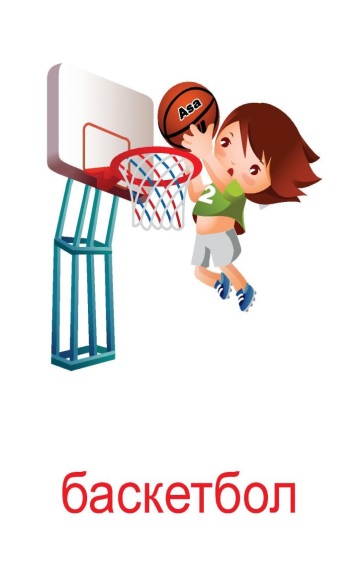 Волейбол – командная спортивная игра, в процессе которой две команды соревнуются на специальной площадке, разделённой сеткой, стремясь направить мяч (только руками) на сторону соперника таким образом, чтобы он приземлился на площадке противника.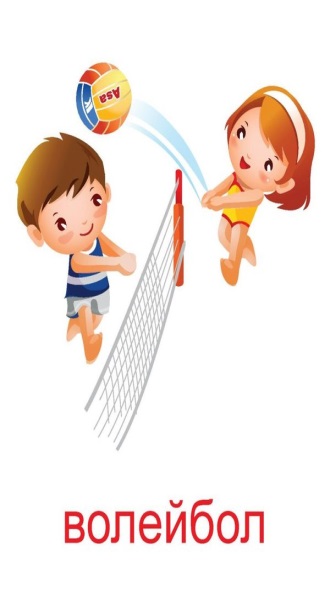 Хоккей – спортивная командная игра на ледовом или травяном поле, в которой мяч или шайба специальными клюшками забивается в ворота противника.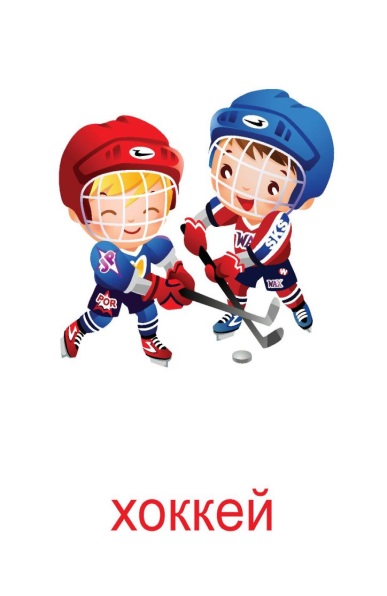 Футбол – спортивная командная игра, цель которой — забить мяч в ворота соперника, используя индивидуальное ведение и передачи мяча партнерам ногами, головой и др. частями тела – кроме рук. В матче побеждает команда, забившая больше голов.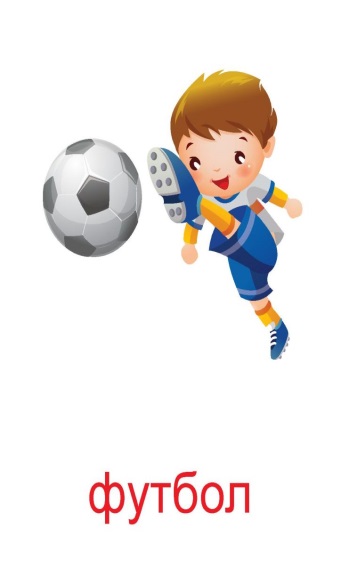 катается на лыжах – лыжникзанимается боксом – боксериграет в хоккей – хоккеистзанимаются фигурным катанием на коньках – фигуристыиграет в футбол – футболистиграет в баскетбол – баскетболистзанимается плаванием – пловецзанимается теннисом – теннисист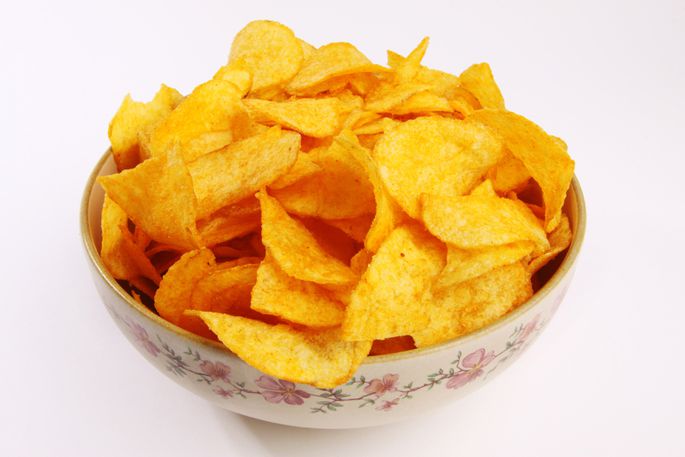 Чипсы (вредно)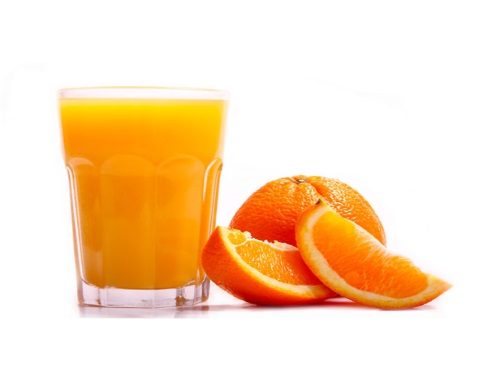 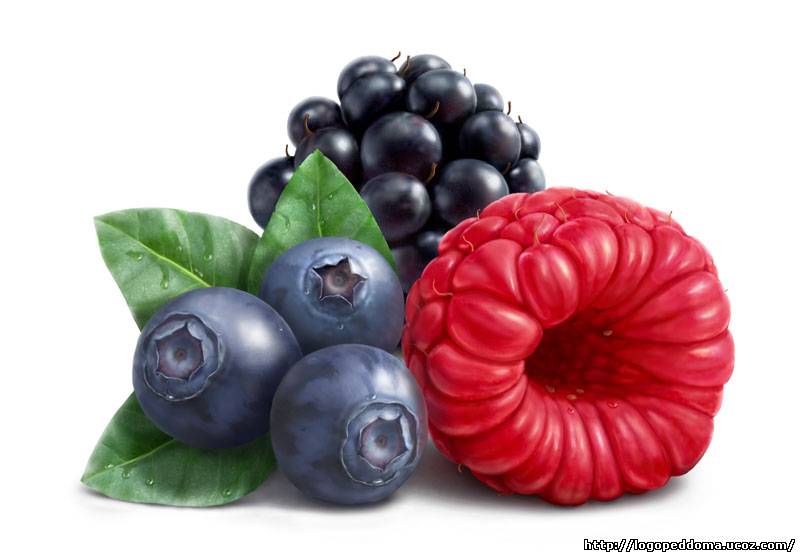 Сок (полезно)Ягоды (полезно)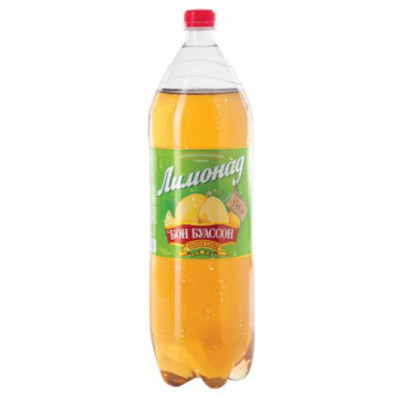 Лимонад (вредно)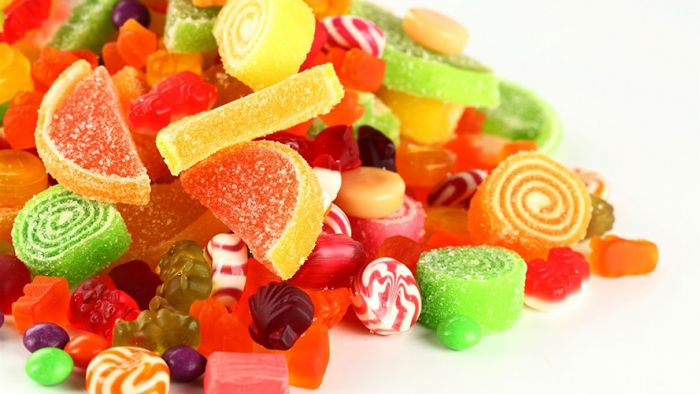 Сладости (вредно)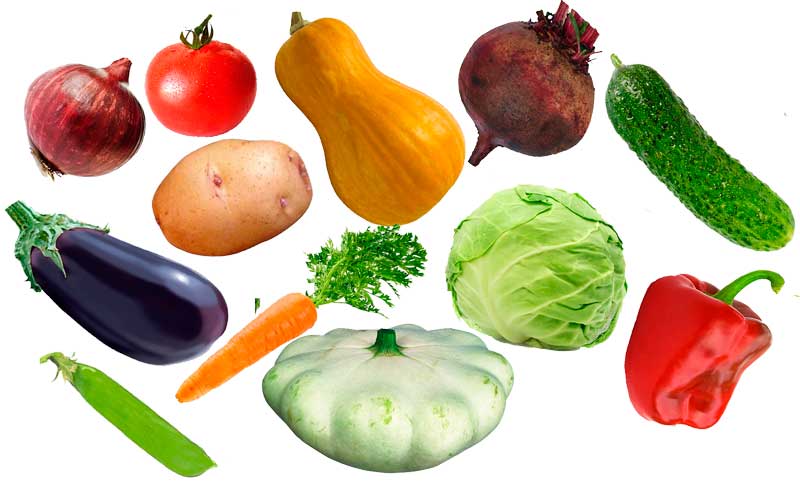 Овощи (полезно)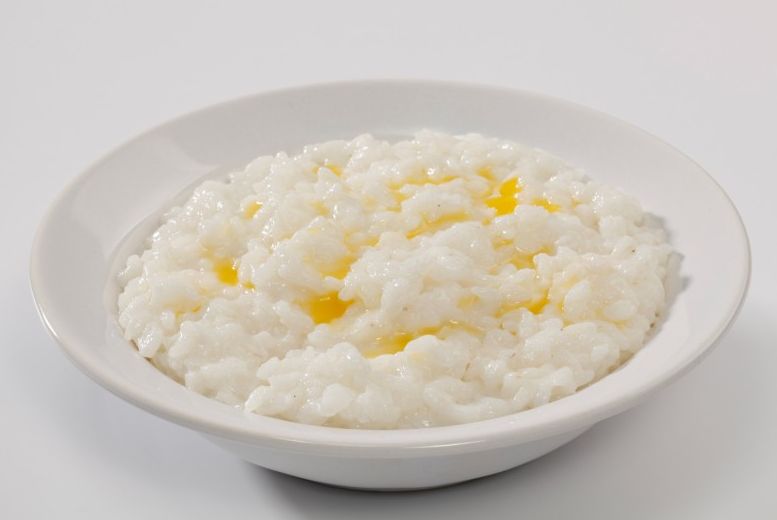 Каша (полезно)